    MIĘDZYSZKOLNY OŚRODEK SPORTOWY KRAKÓW-WSCHÓD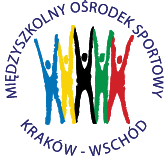 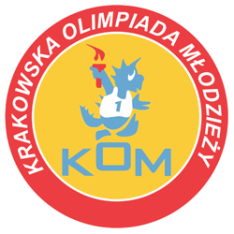 Adres: Centrum Rozwoju Com Com Zone ul. Ptaszyckiego 6 – P 09,  31 – 979 Krakówtel/fax: 12 685 58 25,   email:  biuro@kom.krakow.plwww.kom.krakow.plKraków, 27.09.2017r.SPRAWOZDANIE KOM 2017/2018SZTAFETOWE BIEGI PRZEŁAJOWE W RAMACH LICEALIADY MŁODZIEŻYMiejsce: Teren zielone AWFTermin:  26.09.2017r.Ilość  szkół: 35 w tym 15 drużyn dziewcząt i 24 drużyn chłopcówIlość uczestników: 390 w tym 150 dziewcząt i 240 chłopców KLASYFIKACJA KOŃCOWA – DZIEWCZĘTA:KLASYFIKACJA KOŃCOWA – CHŁOPCY:MIEJSCESZKOŁAPUNKTY DO WSPÓŁZAWODNICTWA1VII LO122I LO103XIII LO94VIII LO85LO Zakonu Pijarów76XXV LO67SMS LO M. Gortata58ZS Ekonomicznych nr 149LO Salezjańskie310II LO211VI LO112XV LO113ZS nr 1114ZS Gastronomicznych nr 1115XX LO1MIEJSCESZKOŁAPUNKTY DO WSPÓŁZAWODNICTWA1ZS Łączności122VII LO103XVIII LO94VIII LO85SMS LO M. Gortata76I LO67XII LO58LO Salezjańskie49II LO310ZS nr 1211ZS Gastronomicznych nr 1112XXV LO113XIII LO114ZS Elektrycznych nr 1115ZS Elektrycznych nr 2116VI LO117ZSB Chemobudowa11819LO Zakonu Pijarów119ZS Budowlanych nr 1120ZSZ nr 2121XX LO122ZS Energetycznych123ZS Przemysłu Spożywczego124ZS Gastronomicznych nr 21